Installation of the inner containment has started at El-Dabaa NPP Unit 1 (Egypt)The first tier of inner containment will be installed in four stagesOn March 8, specialists from Rosatom Engineering Division (ASE) started to install the first tier of inner containment of the reactor building at Unit 1 of El-Dabaa NPP in the Arab Republic of Egypt.The first tier of inner containment consists of 12 leaf-type segments, each weighing from 60 to 80 tons. The first tier of inner containment will be installed in four stages. On March 8, the specialists from ASE with cooperation of the engineers from NPPA installed the first three leaf-type segments. The works were preceded by concreting of the lower foundation plate.“We have witnessed the commencement of the installation works for the inner containment for Unit 1 as part of the ongoing progress of the construction works being carried out at the El-Dabaa NPP site in furtherance of the ongoing support and cooperation between the Nuclear Power Plants Authority, the owner entity of the nuclear power plant and the EPC contractor. We look forward to the successful achievement of subsequent milestones scheduled to take place later this year,” stated Dr. Mohammed Dwiddar, Project Manager of the El-Dabaa Nuclear Power Plant Project, Nuclear Power Plants Authority.“Commencement of the inner containment installation is one of the milestones scheduled in 2024 for El-Dabaa NPP construction project and a clear evidence of the rapid progress of the construction works in our first nuclear power plant project in Africa. Implementation of these important works are a result of the coordinated teamwork between ASE and NPPA,” noted Alexey Kononenko, ASE JSC Vice President – Director for the El-Dabaa NPP Construction Project.For reference:The inner containment is an important element of a power unit, ensuring nuclear and environmental safety of a nuclear power plant. When completed, the inner containment will be a cylindrical reinforced concrete structure with a semi-spherical dome, inside which the nuclear reactor and equipment of the NPP primary circuit will be located. The inner containment plays a pivotal role in preventing any radioactive substances from being released into the environment.El-Dabaa NPP is the first nuclear power plant in Egypt which will be built in the city of El-Dabaa, Matrouh province, on the Mediterranean coast, approximately 300 km North-West of Cairo. The NPP will consist of four power units, 1200 MW each, with generation III+ VVER-1200 reactors (pressurized water reactors). This is the newest generation technology which has references and is already operating successfully. There are four operational power units of this generation: two reactors at Novovoronezh NPP and two at Leningrad NPP. Outside Russia, two power units have been put into operation at Belarus NPP.The NPP is being constructed in accordance with the package of contracts which entered into force on December 11, 2017. In accordance with the contractual obligations, the Russian party will not only construct the power plant but will also supply nuclear fuel for the whole life cycle of the NPP and will provide assistance to the Egyptian partners in training of the personnel and support of operation and service of the plant during the first 10 years of its operation. Under a separate agreement, the Russian party will build a special storage and will supply containers for storing spent nuclear fuel.Rosatom Engineering Division unites the leading companies of the nuclear industry, namely: Atomstroyexport JSC (Moscow, Nizhny Novgorod, branches in Russia and abroad), Joint Design Institute – Atomenergoproekt JSC (Moscow, Nizhny Novgorod, St. Petersburg branches – design institutes, branches in Russia and abroad, R&D branches) and subsidiary construction organizations. The Engineering Division ranks first in the world by the order portfolio and the number of NPPs constructed simultaneously across the world. About 80% of the Division’s revenues originate from foreign projects. The Engineering Division implements construction projects for high-power NPPs in Russia and across the world, renders a full range of EPC, EP, EPC(M) services including project management and design activities, and develops Multi-D technologies for the management of complex engineering facilities. The Division relies on the achievements of the Russian nuclear industry and innovative state-of-the-art technologies.https://ase-ec.ru/en/.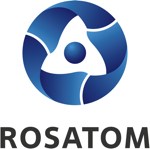 Rosatom digital press office  
https://atommedia.online/en/ Press release11.03.24